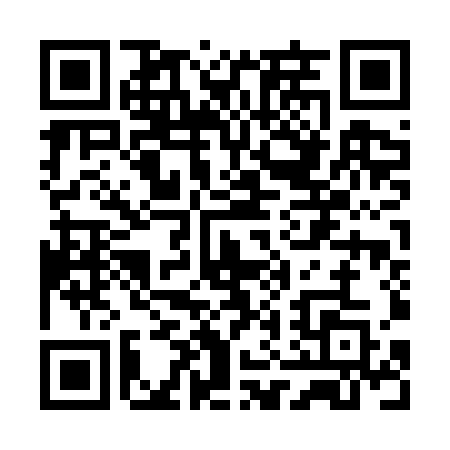 Prayer times for Barvoniskes, LithuaniaWed 1 May 2024 - Fri 31 May 2024High Latitude Method: Angle Based RulePrayer Calculation Method: Muslim World LeagueAsar Calculation Method: HanafiPrayer times provided by https://www.salahtimes.comDateDayFajrSunriseDhuhrAsrMaghribIsha1Wed3:005:381:146:258:5211:212Thu2:595:361:146:268:5311:213Fri2:585:341:146:278:5511:224Sat2:575:311:146:288:5711:235Sun2:565:291:146:298:5911:246Mon2:555:271:146:309:0111:247Tue2:555:251:146:329:0311:258Wed2:545:241:146:339:0511:269Thu2:535:221:146:349:0611:2710Fri2:525:201:136:359:0811:2711Sat2:515:181:136:369:1011:2812Sun2:515:161:136:379:1211:2913Mon2:505:141:136:389:1311:3014Tue2:495:121:136:399:1511:3015Wed2:495:111:136:409:1711:3116Thu2:485:091:136:419:1911:3217Fri2:475:071:136:429:2011:3318Sat2:475:061:146:439:2211:3319Sun2:465:041:146:449:2411:3420Mon2:465:031:146:459:2511:3521Tue2:455:011:146:469:2711:3622Wed2:445:001:146:479:2911:3623Thu2:444:581:146:479:3011:3724Fri2:434:571:146:489:3211:3825Sat2:434:561:146:499:3311:3926Sun2:424:541:146:509:3511:3927Mon2:424:531:146:519:3611:4028Tue2:424:521:146:529:3711:4129Wed2:414:511:156:529:3911:4130Thu2:414:501:156:539:4011:4231Fri2:414:491:156:549:4111:42